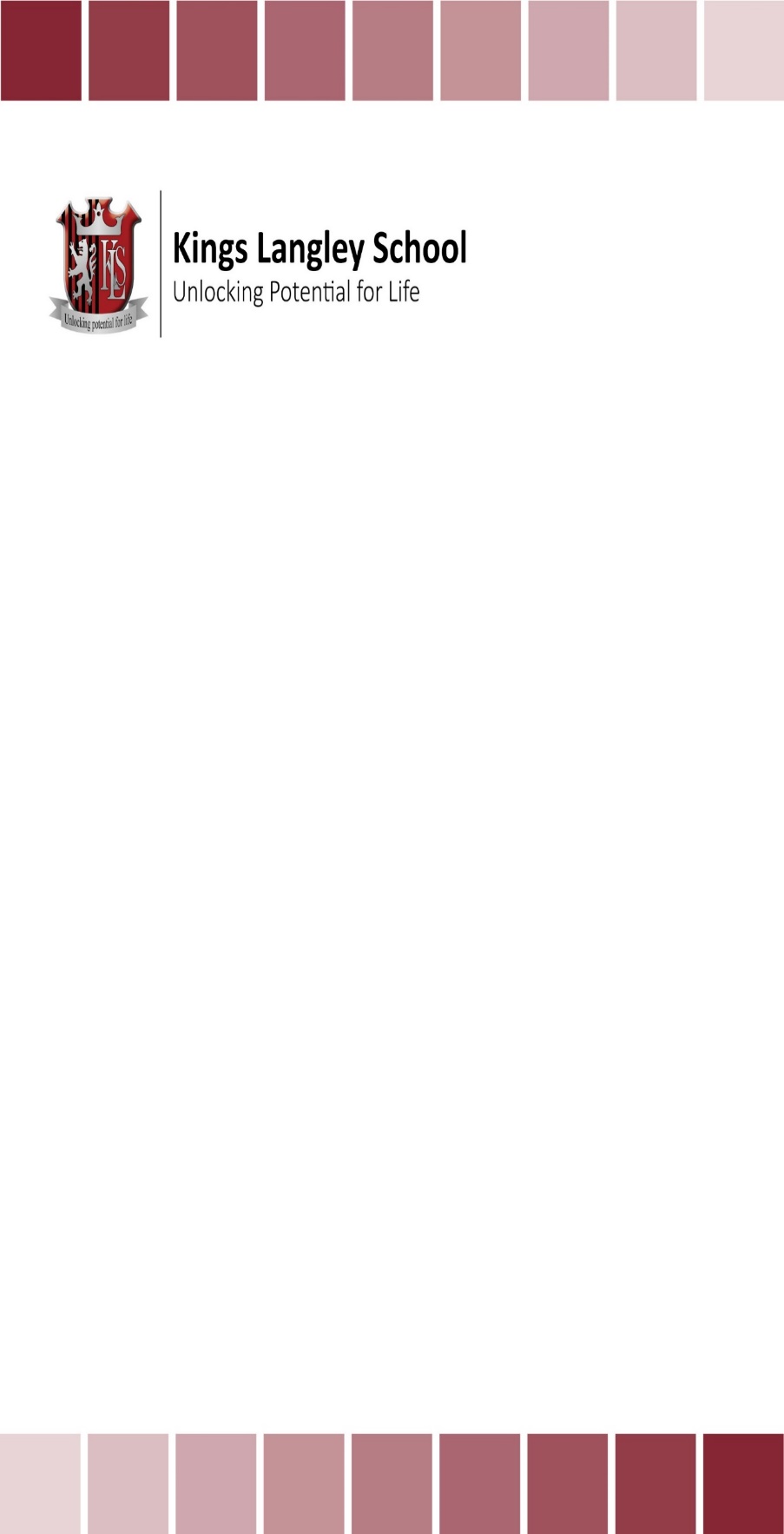 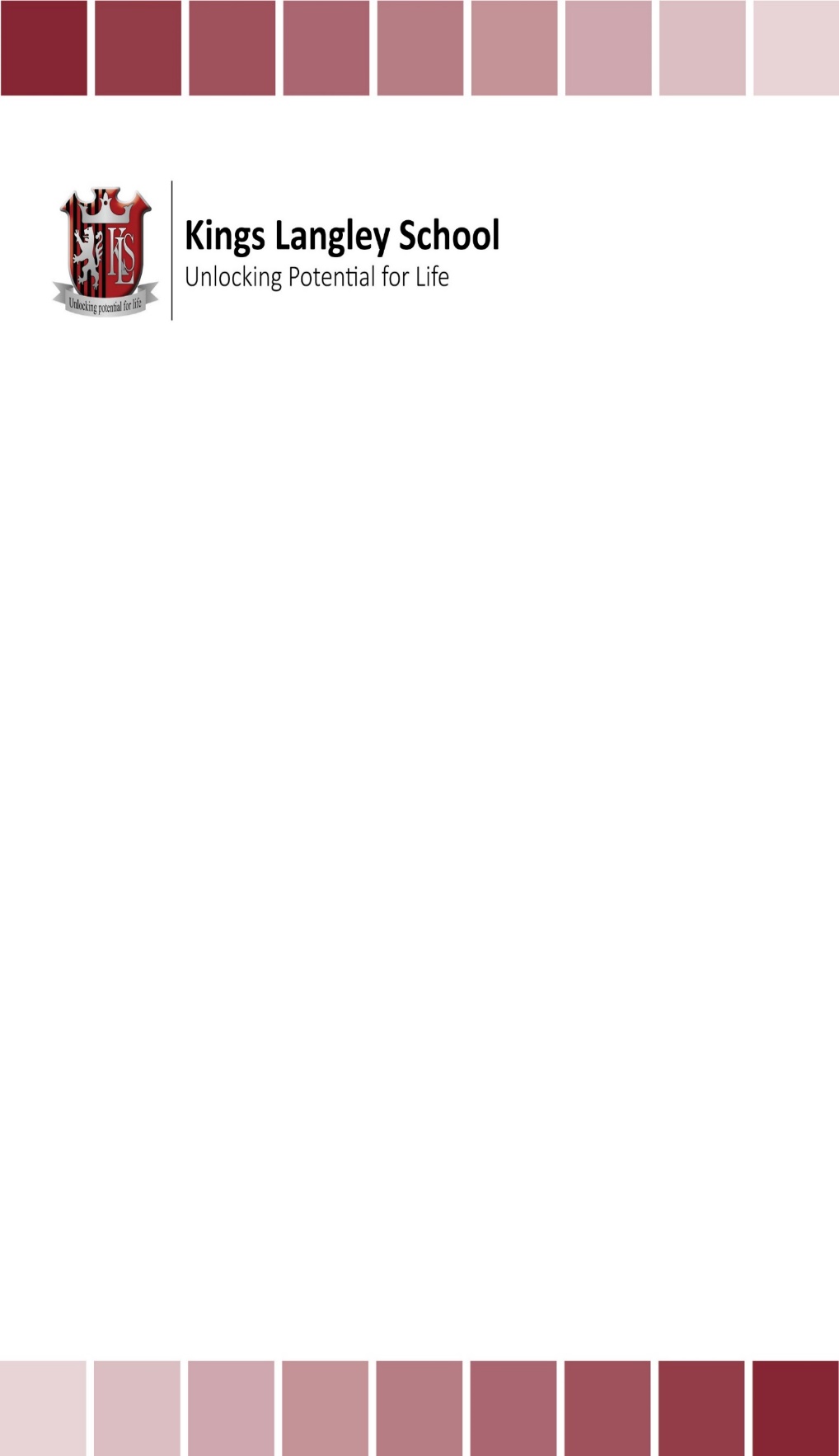 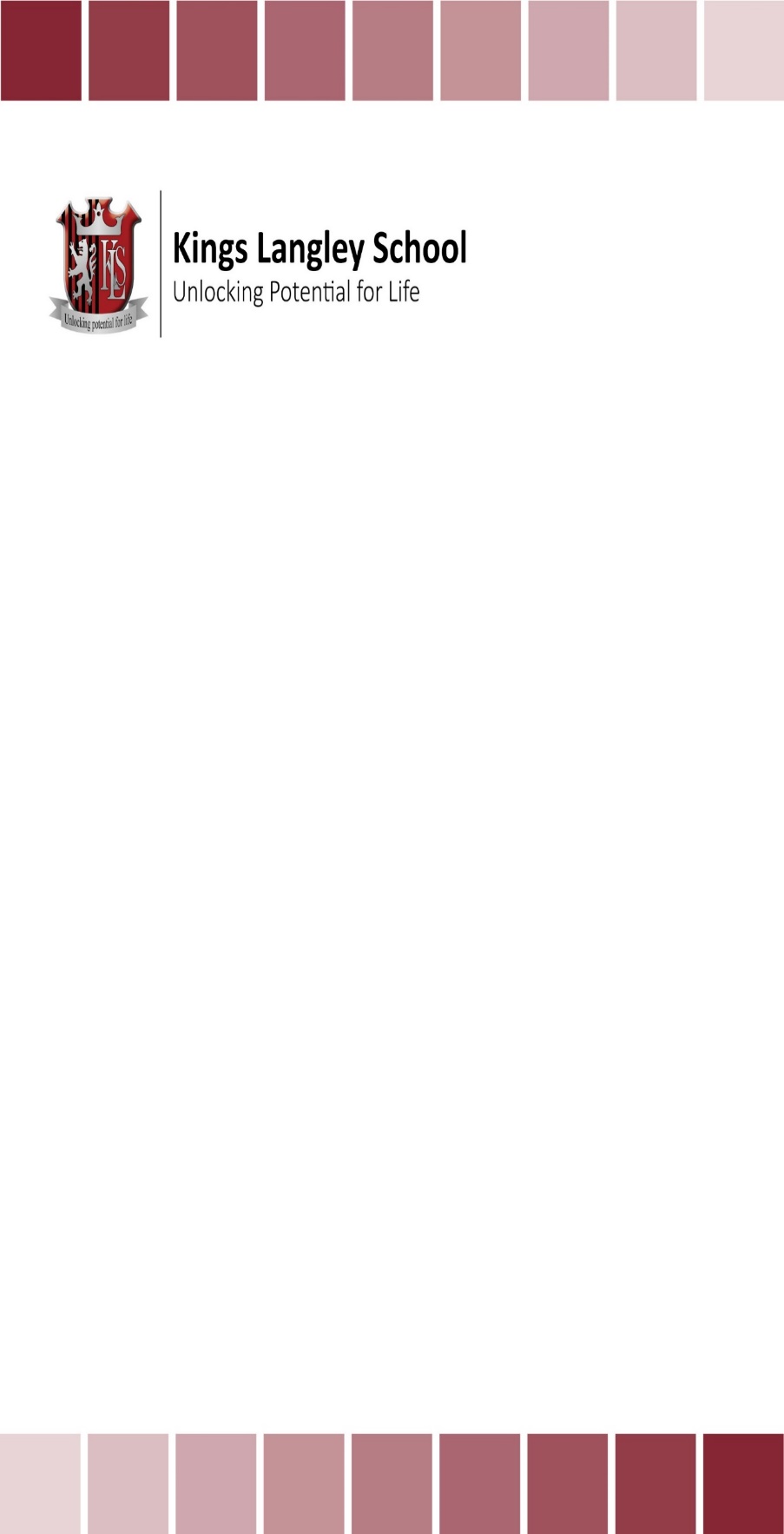 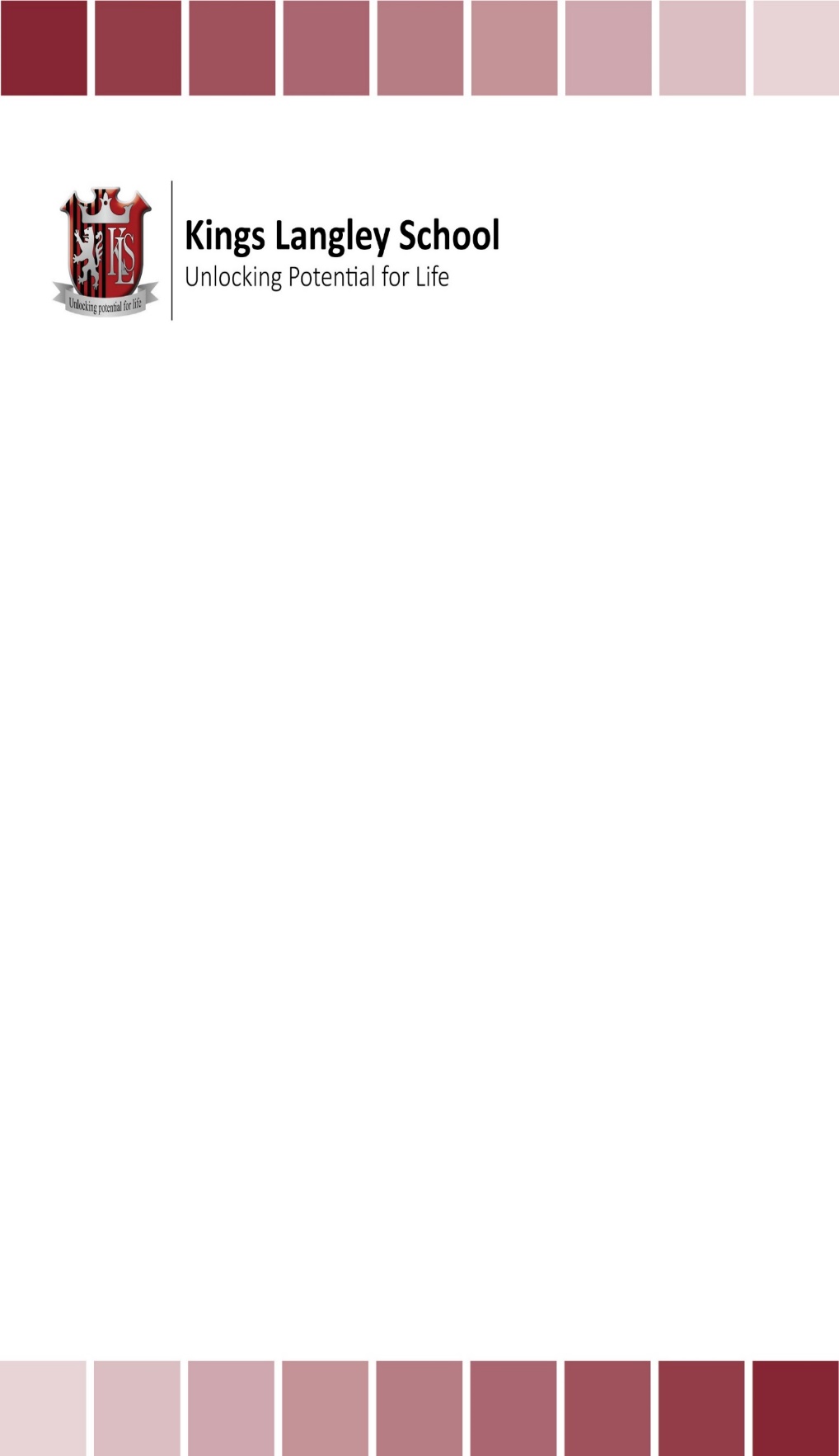 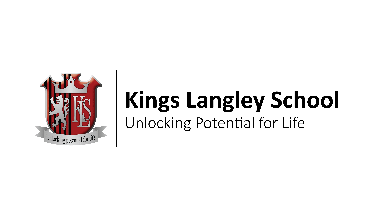 	Character Education Registration	Programme of Study	And 	Teacher Guide	Updated September 2023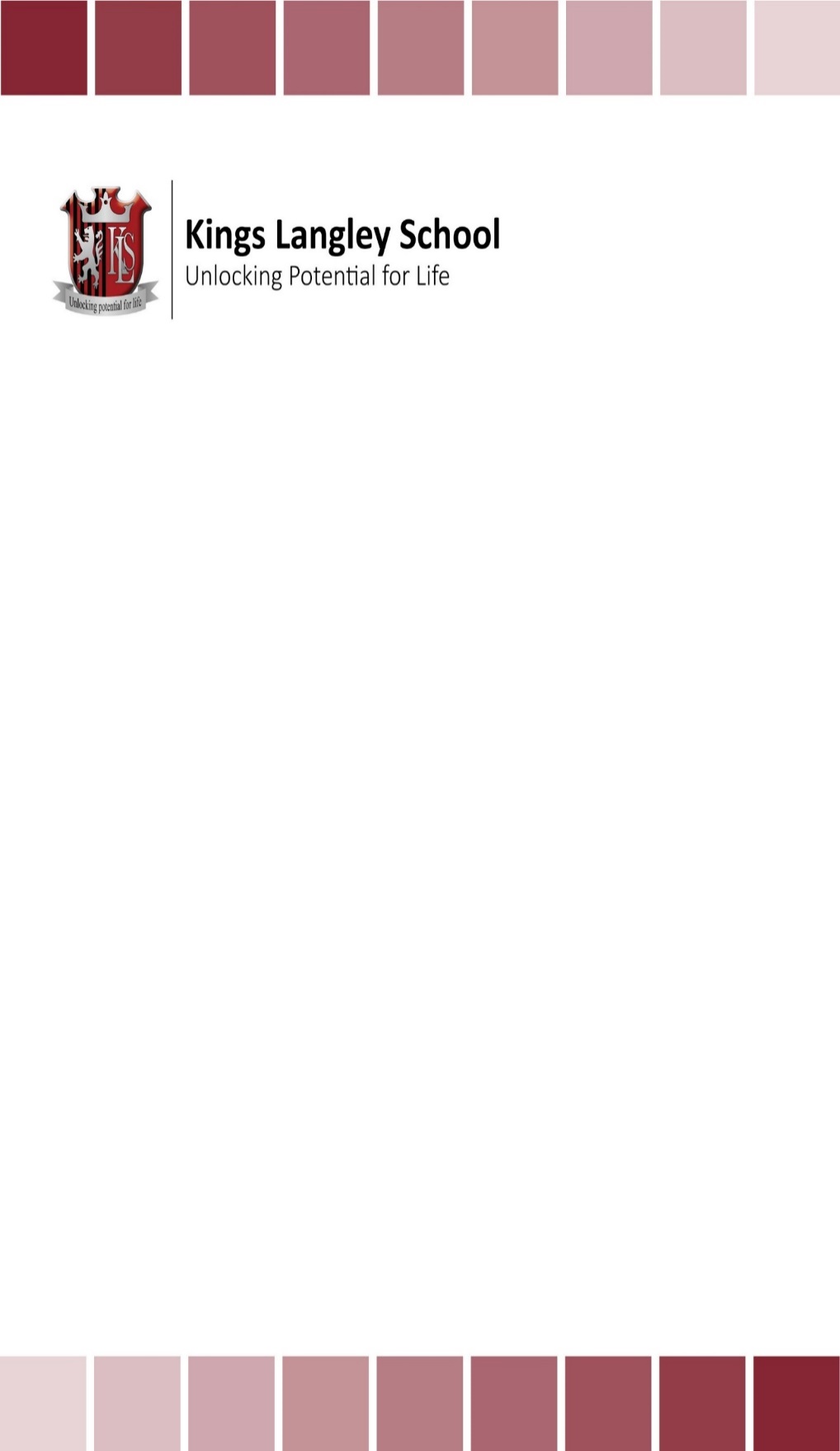 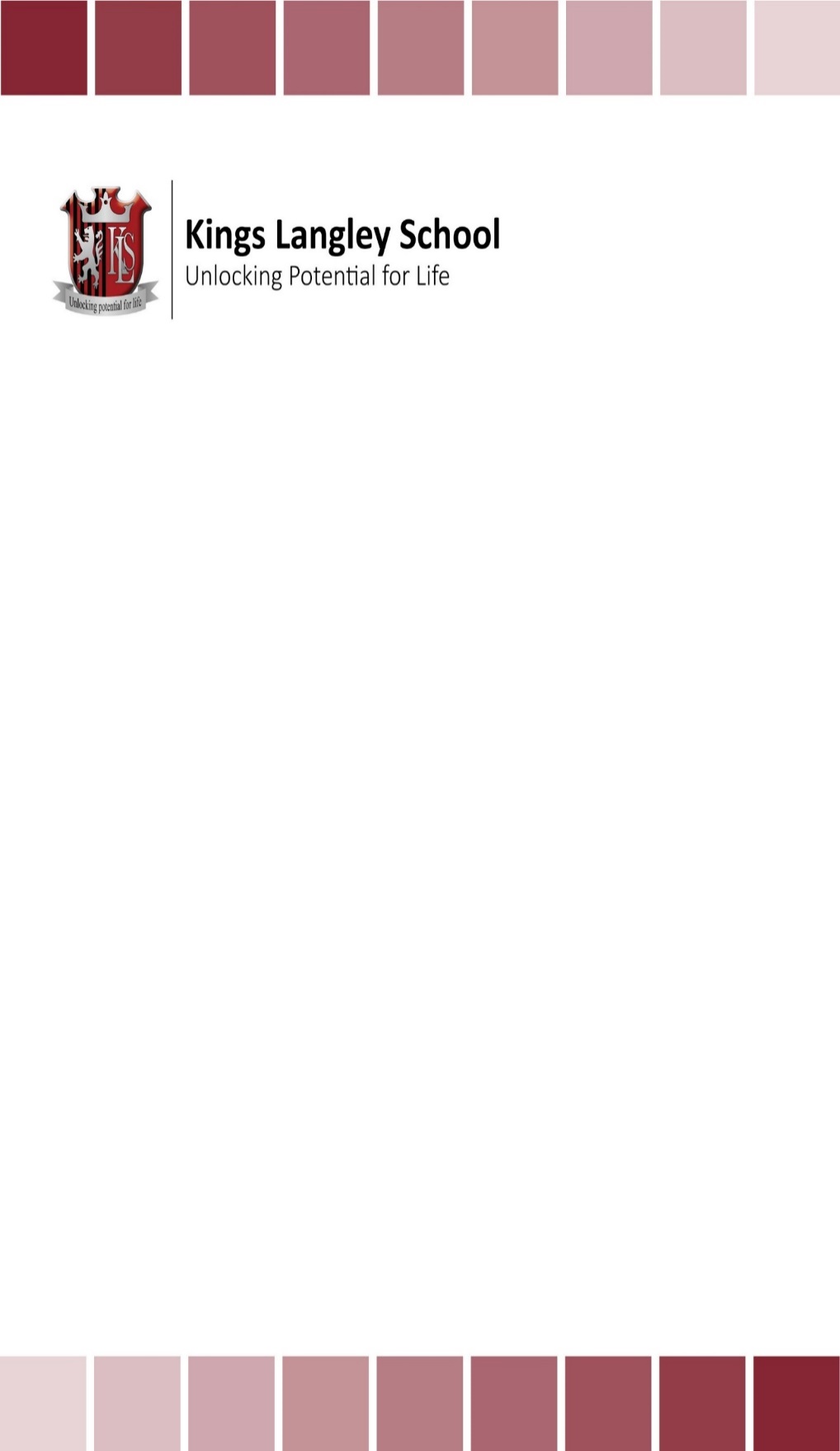 ContentWhat is Character Education?IntentImplementationImpactRationaleOverview of the Programme of Study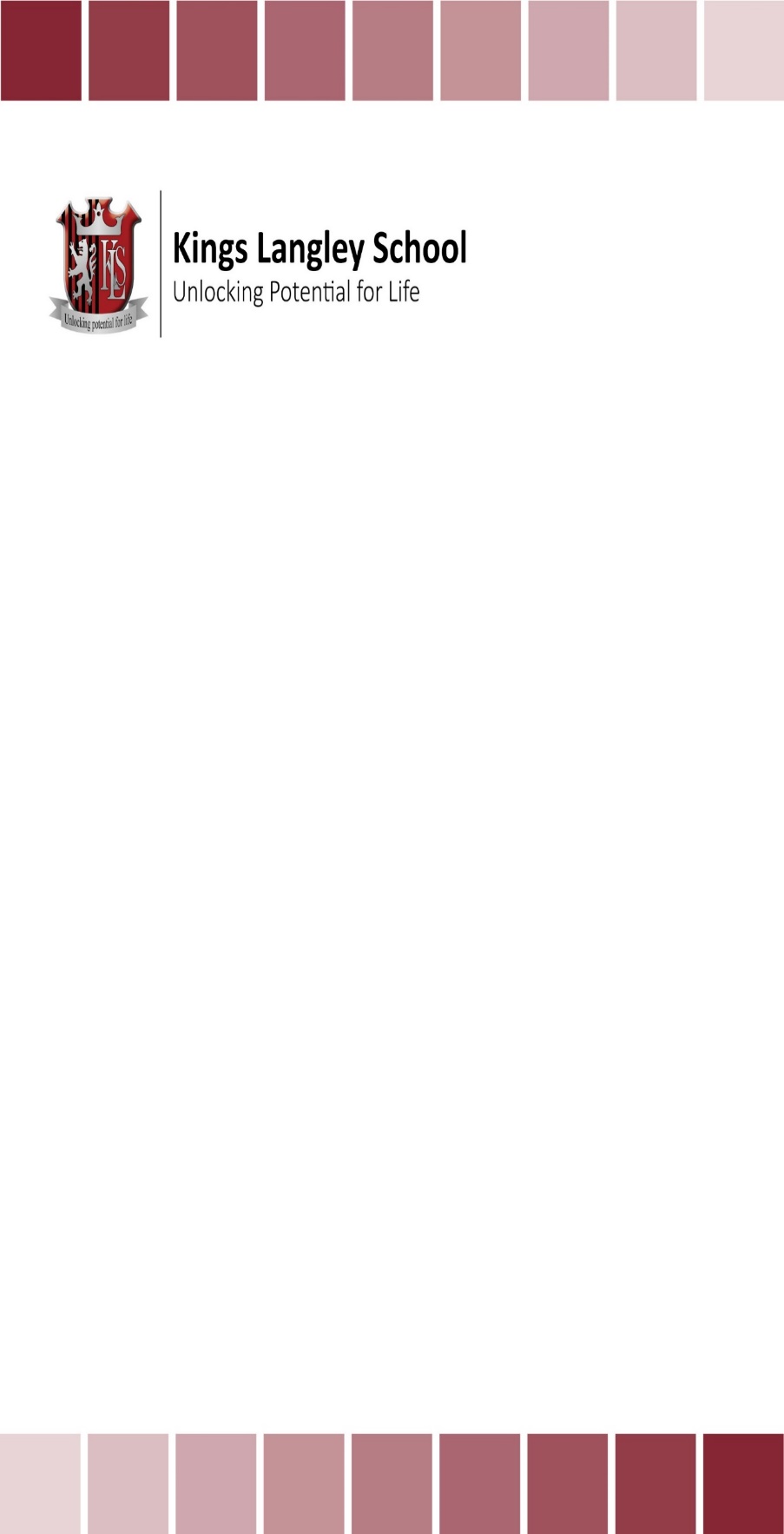 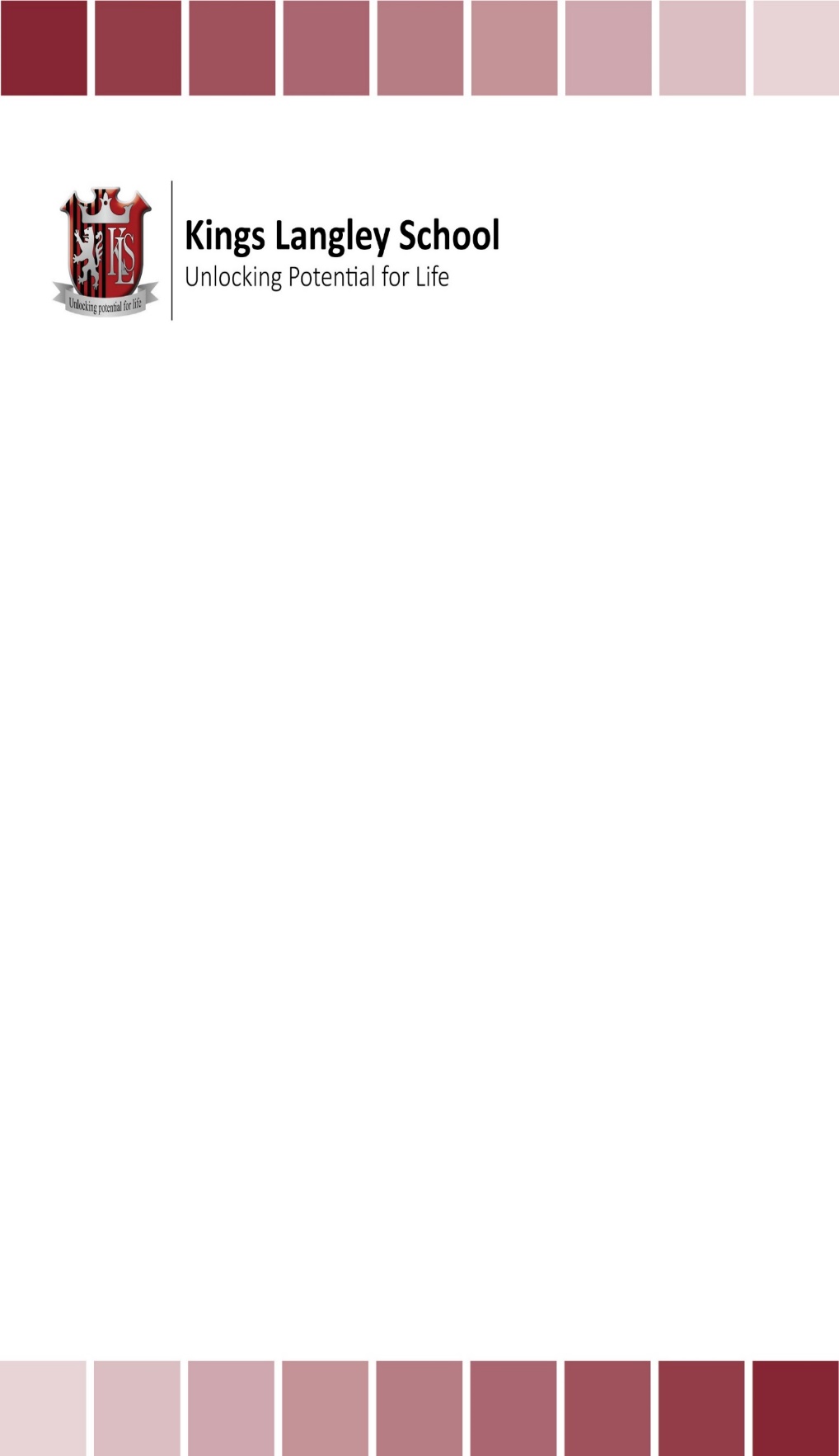 What is Character Education?“Practical wisdom – the right way to do the right thing”Barry Schwartz and Kenneth Sharpe“Character is a set of personal traits that produce specific moral emotions, inform motivation and guide conduct. Character education includes all explicit and implicit educational activities that help students to develop positive personal strengths called virtues. Character education is a place in the culture and functions of families, classrooms, schools and other institutions. It is about helping students grasp what is ethically important in situations and how to act for the right reasons. Students need to decide wisely the kind of person they wish to become and to learn to choose between already existing alternatives or to find new ones. In this process, the ultimate aim of character education is the development of good sense, or practical wisdom; the capacity to choose intelligently between alternatives. This capacity involves knowing how to choose the right course of action in difficult situations and it arises gradually out of the experience of making choices and the growth of ethical insight.” Jubilee Centre for Character and Virtues 2017IntentOur vision at Kings Langley School is to enable students to flourish in all areas of their lives, by supporting their development into well-rounded, empathetic beings who are able to contribute and shape society and the wider world, whilst respecting and supporting those who live in it, though the teaching and modelling of good character.We believe that character is “caught and taught” and students need to be given opportunities to put the learned knowledge and modelled skills into practice. The registration programme is intended to be the principle taught element of this character curriculum.ImplementationCharacter education at Kings Langley School is all-encompassing and is uniquely threaded through all areas of curriculum and personal development opportunities that the students receive. We take character education seriously as we believe it is fundamental to the development of our students, and this was demonstrated by being the winners of the inaugural DfE Character Awards and being the first school to receive the Character Kitemark +. We were are the first school to successively gain the award for a second time, renamed as Character Quality Award +.ImpactExpected ImpactHappy children  Improved results, good attendanceContinued excellent destination data of first choice universities or real alternatives, no NEETsIncreased student leadership and participation in volunteering/ fund raising etcStudent accomplishments – either within school or often independentlyPast students - accomplishmentsVisitor and local - feedback about our studentsContinued holding of the character kitemark +RationaleAs a School of Character, our core character traits are stickability, self-regulation and empathy (taken from DEMOS research “Character Nation”). We begin by introducing the students to these in the transition summer school and the first half term. We focus on the language of character and often frame these virtues with school scenarios to allow students to become familiar with the terminology. After the first half term, we introduce more and varied virtues and work on developing their understanding of what a virtue is, and what they look like.Year 8 focuses on the same or similar virtues, using a progressive spiral approach, developing students understanding of the virtues further. We look at the balance of a virtue, known as the golden mean. As an example: what does too much/ little courage look like? How might this affect the outcomes of a scenario? Is there a “perfect” amount of a virtue to have? The students consider these in a variety of situations through the introduction of dilemmas, which take them beyond school scenarios and look at different courses of action that can be taken.Year 9 continues to spiral the virtues but starts looking at scenarios or dilemmas where two virtues come into conflict, such as honesty and friendship. We encourage students to stop, reflect, look at possible courses of action, consider outcomes for everyone involved, and then choose the “right” course of action. To support students in taking these steps, we have introduced a rubric based on Ian Morris’ Caterpillar Model and Rest’s Four Component Model (see appendix II).By year 10 we continue our focus on reasoned decision making by looking at the impact and outcomes for all of those involved and considering others above ourselves. We also introduce Aristotle (linking the English curriculum) and the concept of what makes a good life, investigating flourishing and happiness in more depth. Year 11 has a focus on their exam year, so we look and develop metacognition and revision strategies but continue to use the language of character. A focus on self-regulation and stickability become paramount, amongst other performance and intellectual virtues.Year 12 focuses on “How do I live a flourishing and happy life?” We try to put these ideas and lessons learnt in contexts beyond school.  It is about “How can I impact on other’s happiness?” and the community around us rather than as “me an individual”. It is about developing an understanding that social action, kindness to others, gratitude and continued self-development bring true happiness.Year 13, again is an exam year so a refocus on metacognition and revision. This is now more of an individualised approach as students should have found methods that work for them and the subjects that they are studying. There is still a language of character, with more of a focus on aspiration and contributing to the community.The overarching virtues overlay the whole programme giving a spiralled approach to this curriculum. Due to the nature of the thinking behind each year group, it also demonstrates a progressive model. This can be seen by the overview of the Character Education programme. This programme blends with the PSHE programme, the assembly themes and works alongside the Picture News activity, which is also completed during registration. This programme represents the “taught” section of our character curriculum.We have included first aid skills believing that it is important fundamental knowledge to have and links to our concept of helping others, demonstrating leadership, and showing kindness and good sense/ wisdom. These particularly link to the civic virtues. We follow the Red Cross first aid champion course breaking it down over key stage 3, for the skills to be repeated and extended in years 10 and 12. The concept is by repeating the knowledge and lessons it should help with “making the information sticky” and allow improved retrieval should they ever be needed. We hope that with this repetition, students will feel more confident to administer these skills if they are required. If students wish to complete the Red Cross first aid champion course on line, they can gain a recognised qualification and can then go onto further first aid qualifications if they wish https://firstaidchampions.redcross.org.uk/secondary/We would look to support this as part of our wider curriculum activities and potentially offer St. Johns Ambulance First aid courses for students.The inclusion of the teaching of the British sign language is included for multiple purposes: students get to continue studying a language (even if they drop Spanish or French after KS3); the element of curiosity and learning something new; whilst finally having an empathy and understanding of people who have disabilities. It supports a focus on social awareness and compassion (intellectual and civic virtues, so a mix of green and purple- so brown on the overview of the curriculum). The introduction of the skills in KS3 are progressive, then are recapped and extended in years 10 and 12 using the principles of spiralling and retrieval. We are following a British sign language programme which should allow students to go beyond these sessions and take an assessment potentially resulting in a recognised qualification. https://www.british-sign.co.uk/learn-online-british-sign-language-course/  We will look to find ways to support students who wish to follow this path through our wider curriculum activities. As years 11 and 13 are external examination years, there is a particular focus on performance virtues, looking at metacognition and revision techniques and strategies. These skills start being introduced from year 7 as part of the registration programme but are further reinforced by other events. Students study learning to learn as part of the PSHE programme in year 8 and , and in Key Stage 3, a student and parent event on “How to revise” for each year group is held to support them with their learning, retaining, recall and retrieval of information in the build up to their assessment weeks. These elements continued to be studied in years 11 and 13 but build in depth and frequency, allowing students to grow their individual skills. As this links to performance virtues it is highlighted pink as lighter shade of the purple on the overview of the curriculum.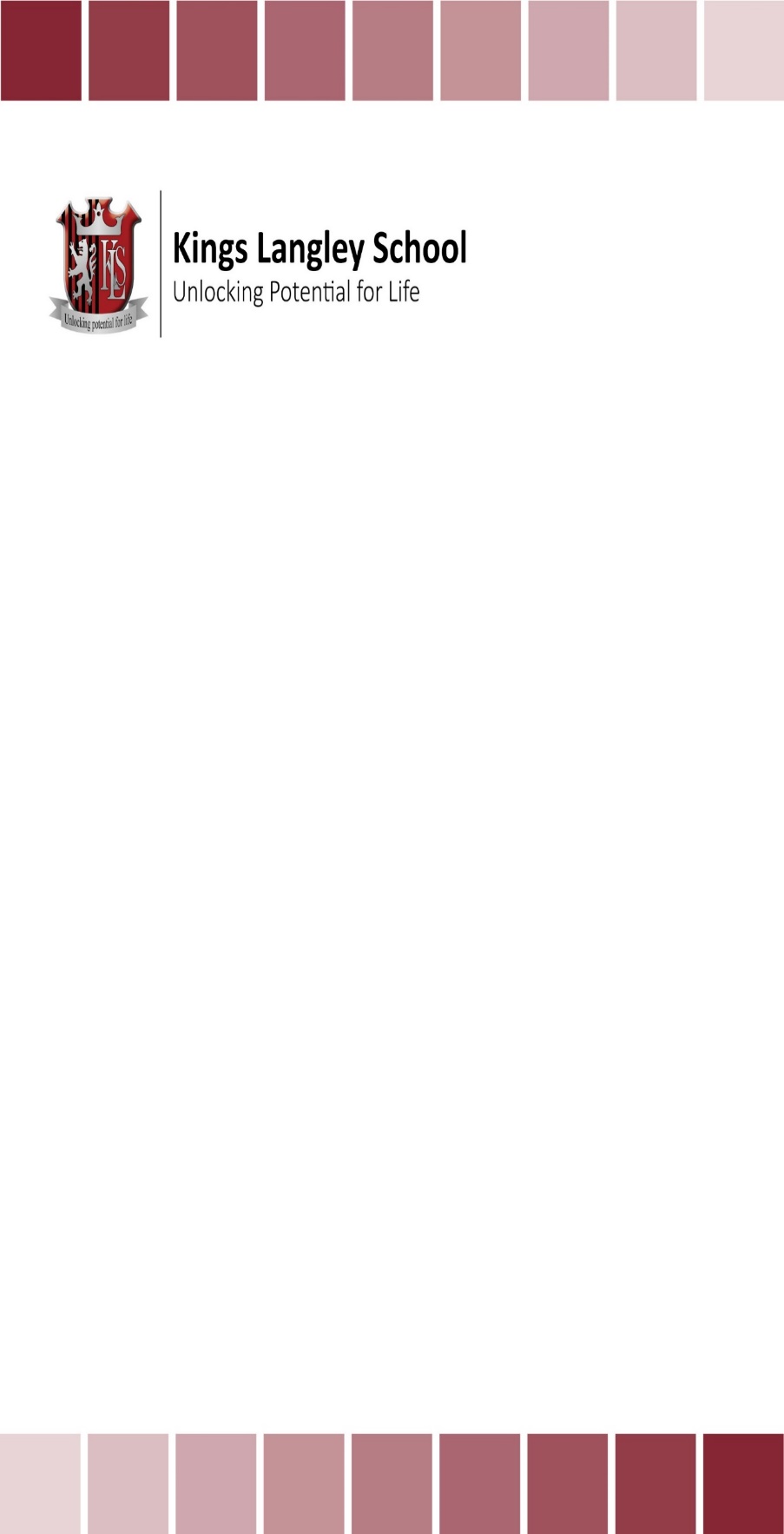 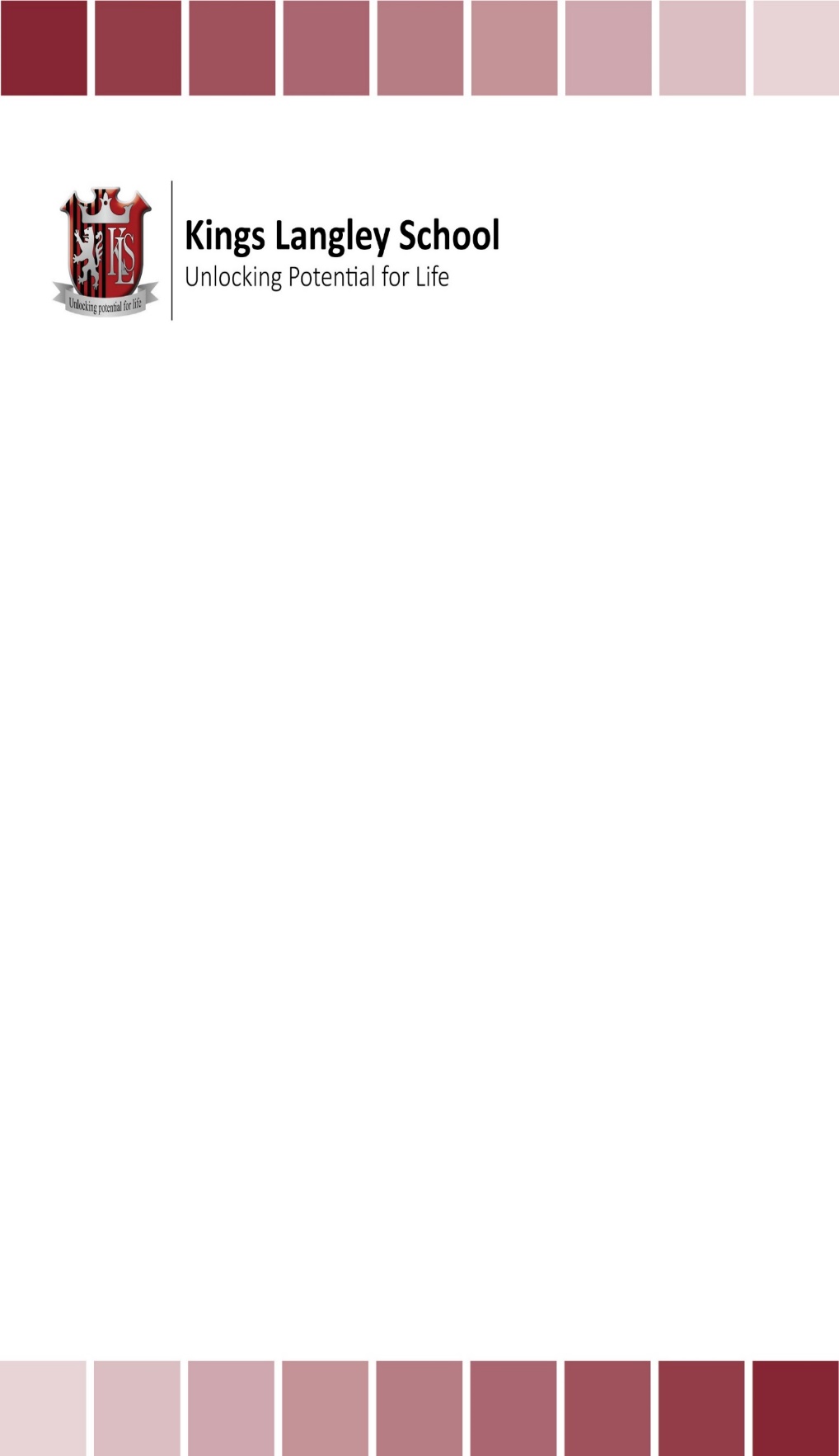 Overview of the Character Registration ProgrammeKey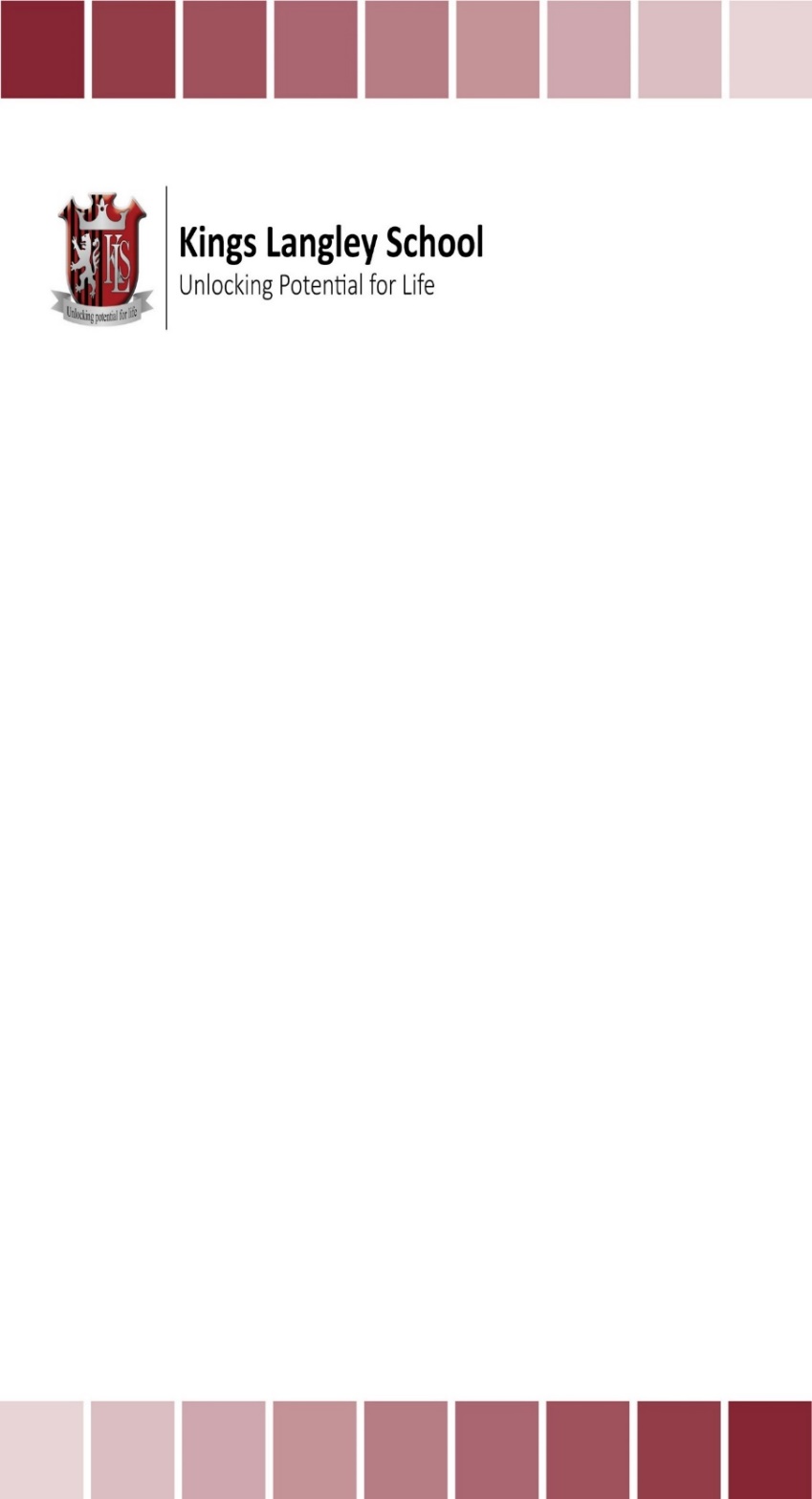 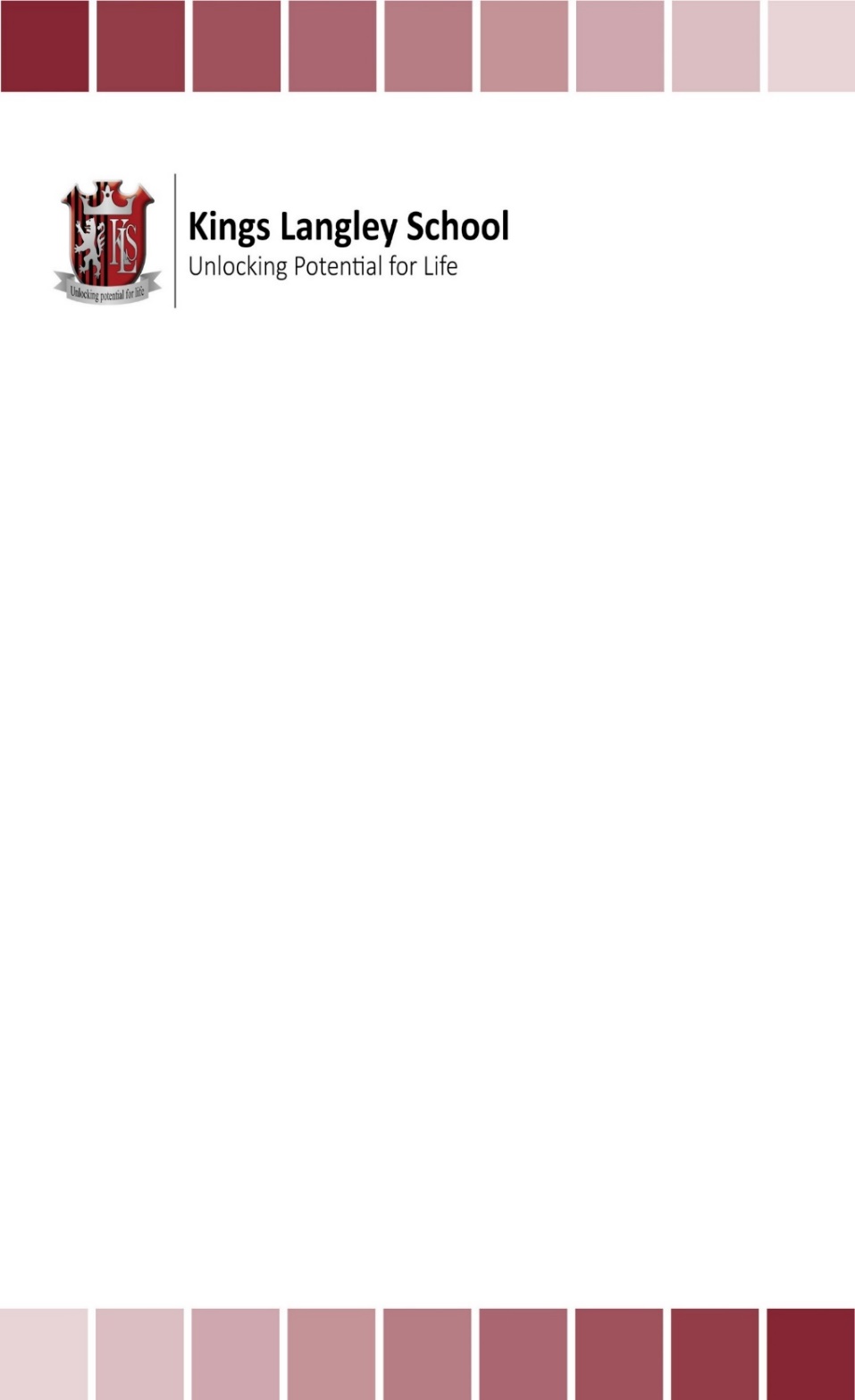 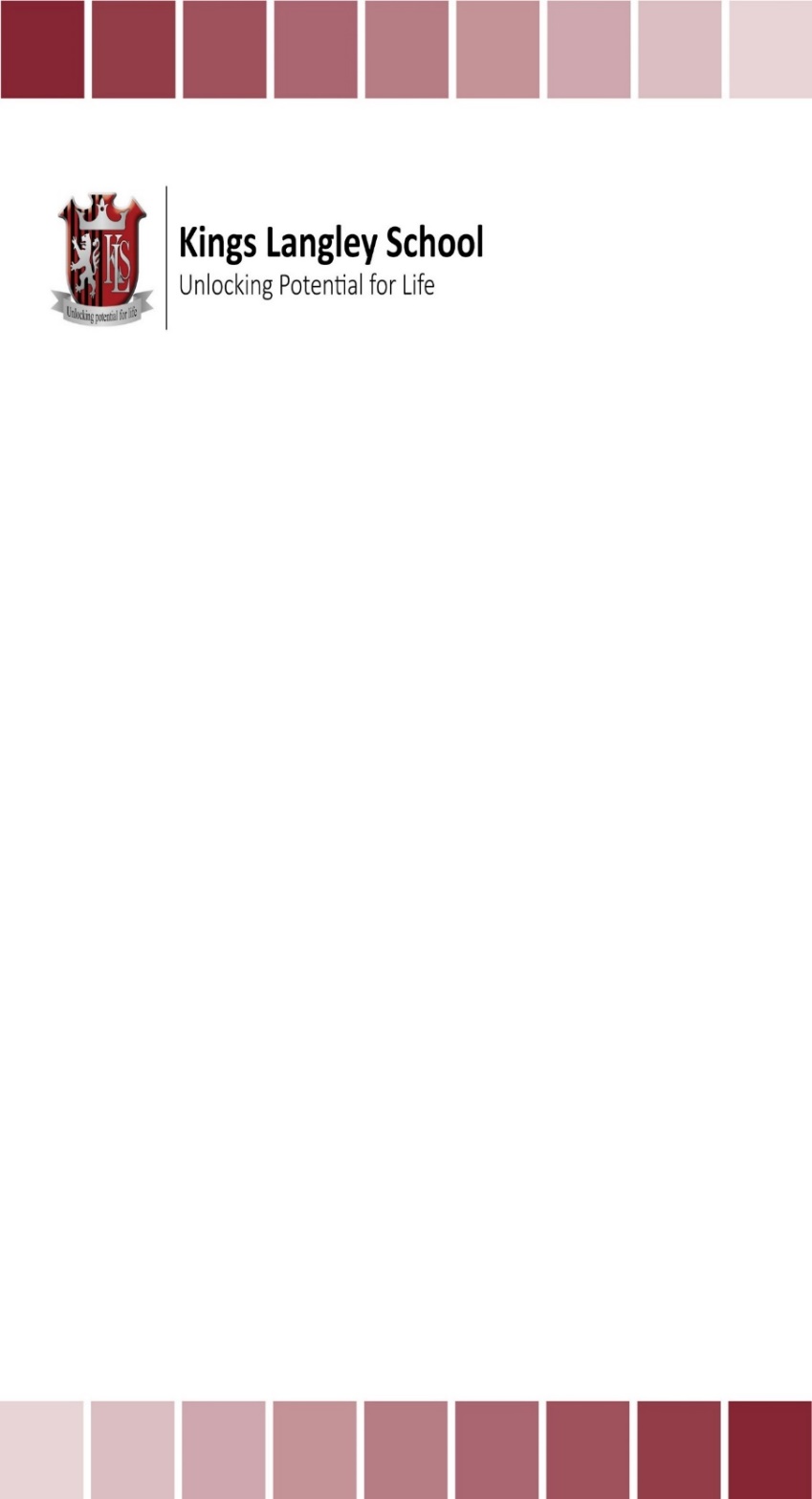 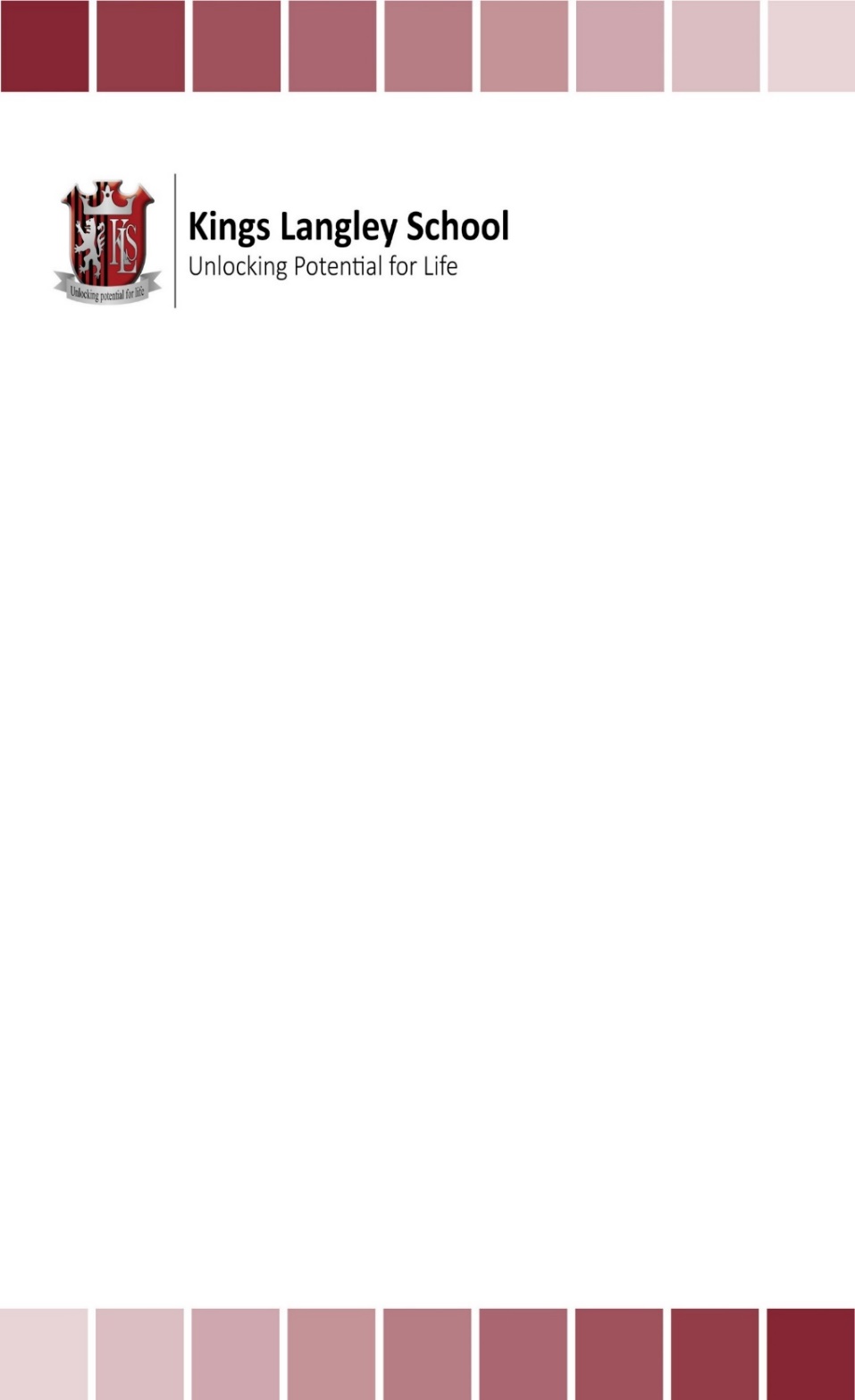 Appendix 1 KLS Character TraitsKings Langley School Core Character TraitsStickability – the ability to stick at something even if it hurts Self-regulation – the ability to control your actions and communications Empathy – the ability to put yourself in someone else’s shoes Meta-virtue of Phronesis: Good sense, practical wisdomPhronesis is a Greek term which means ‘practical wisdom’ that has been derived from learning and evidence of practical things. It is the virtue that overarches the other virtues, hence called a meta-virtue.Phronesis leads to breakthrough thinking and creativity and enables the individual to discern and make good judgements about what is the right thing to do in a situation.The best measure of moral judgment is choice, since choices are always made voluntarily by means of rational deliberation. We always choose to aim at the good, but people are often ignorant of what is good and so aim at some apparent good instead, which is in fact a vice.Moral virtues: Compassion is showing care and concern for others Caring is looking after and providing for the needs of others Courage is acting with bravery in fearful situations Empathy is being able to understand the thoughts and feelings of another person and to put yourself in their position Fairness is treating others equally  Forgiveness is giving someone another chance after they might have hurt you Friendship & Friendliness is the ability to make close friends and acting agreeably towards strangers Generosity is giving something for someone else’s benefit Gratitude is a feeling of appreciation towards someone or something Honesty is telling the truth and being sincere  Humility is not boasting and being aware of how much you owe to others for your success Integrity is the quality of having and following strong moral principles  Justice is to have an understanding of what it is to uphold what is right Optimism is the ability to be positive Patience is the ability to wait and to tolerate difficulties you face as you try to achieve your goals Respect is showing regard for someone’s feelings, wishes or rights Self-discipline is the ability to control yourself and to be organised Tolerance is the ability to be able to accept differences Intellectual virtues: Autonomy is the ability to be critically independent in your thinking and actions Co-operation is working well with others  Communication is having skills of verbal and written engagement as well as listening to others Creativity is being able to create and to use your imagination Critical Thinking is the ability to think reflectively and to come to independent conclusions Curiosity is being eager to know or to learn something new Focus is when you pay close attention to something and block out possible distractions Open Mindedness is not being prejudiced about new things, peoples and ideas Reasoning is the act of making a decision or judgement with the help of evidence Reflection is the ability to ponder alternative possibilities and not jump to conclusions  Resourcefulness is the ability to find a quick and clever ways to overcome difficulties Respect is having regard for others and valuing them non-instrumentally as persons Wisdom is making the right choices at the right time Civic virtues:  Citizenship is your involvement in your community and society Civility is being polite and courteous in behaviour and speech Community Awareness is to actively and meaningfully learn from, and share information with different parts of the community Friendliness is the quality of being kind, thoughtful or affectionate towards another person Neighbourliness is a disposition to be friendly and helpful to others Service is the act of doing work that benefits other people Social Justice is being able to attend to fairness, entitlement and deservingness Volunteering is giving your time to help someone else Performance virtues: Ambition is having a strong desire to want to achieve something or reach a certain goal Confidence is being certain in your own abilities or that a certain course of action is best Creativity is being able to create and use new ideas Determination is focusing your energy on finishing a task, especially when it is difficult Leadership is helping yourself and others to do the right thing by setting a direction or building an inspiring version Motivation is having a strong reason and drive to accomplish something Perseverance is the steady persistence in a course of action, especially in spite of difficulties Problem Solving is finding solutions to problems Resilience is being able to recover quickly from struggles and setbacks Teamwork is the ability to work with others effectively and efficiently Appendix 2  Rubric for Making Reasoned DecisionsA rubric that has been created from Ian Morris’ Caterpillar Model and Rest’s Four Component Model.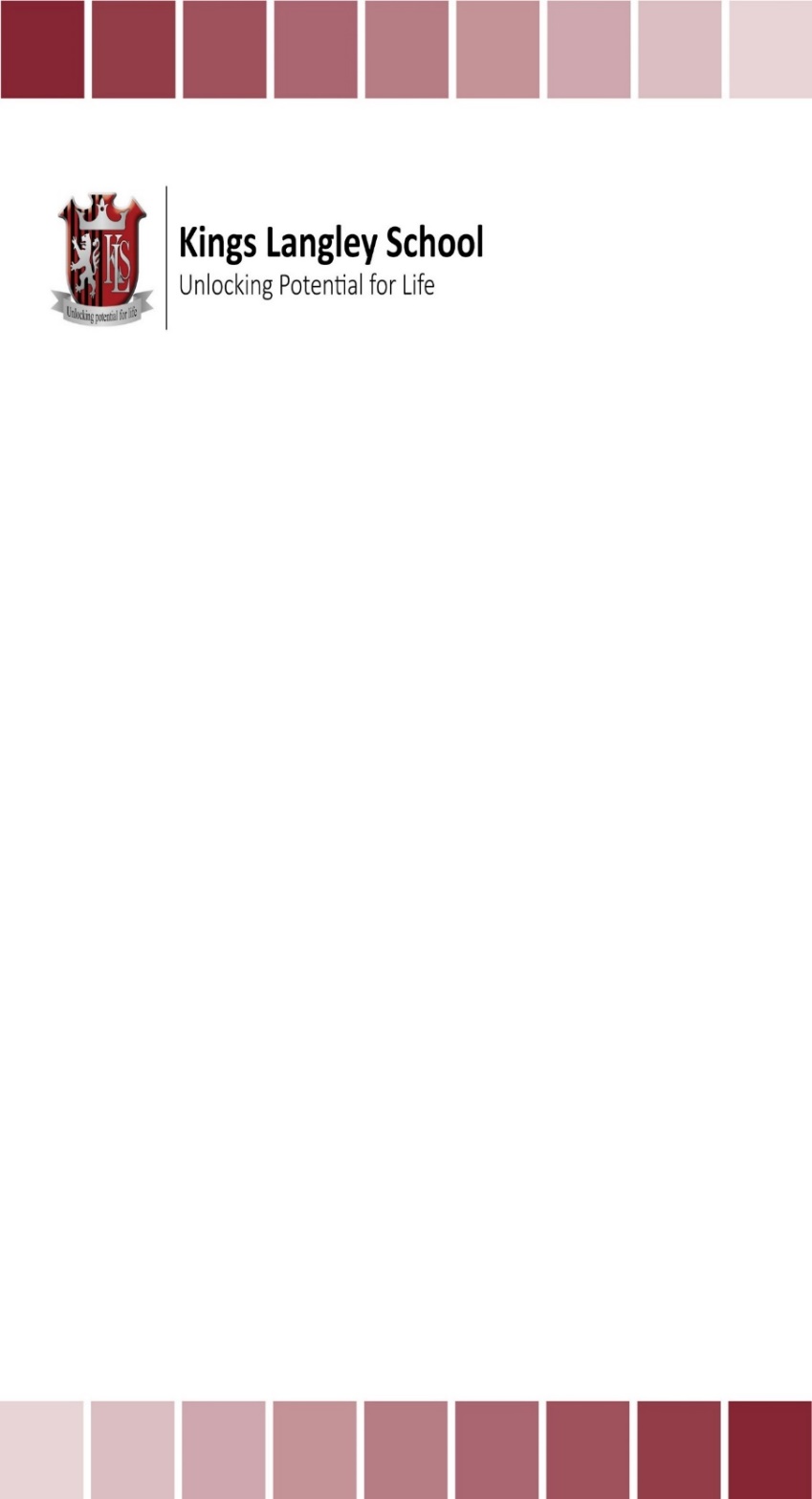 Appendix 3: Metacognition and revision strategiesStages of “learning”There are five areas of focus that should be included when teaching the curriculum. These include: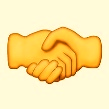 Introducing new information and knowledge to students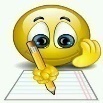 Allowing students to practise with the new information and knowledge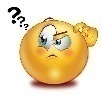 Checking for understanding and ensuring any misconceptions are identified and addressed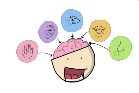 Committing new information and knowledge to students’ memory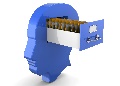 Retrieval of information and knowledge from students’ memoryYear78910111213What are virtues?What do they look like?Balancing virtues and making choicesVirtues in conflict and making reasoned choicesWho is Aristotle?What makes a good life? Self-Regulation & Stickability: Metacognition and revision skillsLiving a flourishing and happy lifeSelf-Regulation & Stickability: Metacognition and revision skills1Self-regulationReflectionReflectionReflectionHow memories formAristotle’s Ethical TheoryHow memories form2Self-regulationSelf-regulation“Phronesis”Who is Aristotle?How do I form good memoriesRole modelsWhat are my best methods of learning?3Self-regulationSelf-regulation(Linking to career paths)Good Sense/Practical Wisdom   (Linking to Bullying)Aristotle and Virtue TheoryHow to stop forgetting Role ModelsPlanning my revision4Empathy“Good sense”/ Practical WisdomFriendship vs TruthfulnessBritish sign languageHow to improve memoriesBritish sign languageReviewing the best strategies for my revision5EmpathyFriendship & friendliness(Linking to Online Safety)Friendship vs Integrity(Linked to Anti-racism)What is a good life?Using Your MemoriesHow do I live a good life?Revision6Empathy (Linking to Black History)British sign languageBritish sign languageFlourishing“Making things sticky” strategies 1How do I make a difference?Revision7StickabilityCourage(Linking to Black History)Stickability vs Courage(Linked to learning behaviours)British sign language“Making things sticky” strategies 2British sign languageRevision8StickabilityCourageStickability/ confidence – revisionFirst aid“Making things sticky” strategies 3First aid Revision9First aidFirst aidFirst aidFirst aid“Making things sticky” strategies 3First aidRevision10Self-awarenessHonestySelf- awareness - Making reasoned decisionsBritish sign languageRetrieval strategies 1British sign languageRevision11Introducing the Concept of RevisionHonestyHonesty – Making reasoned decisionsSelf-awareness – Linking to revisionRetrieval strategies 2Volunteering in actionRevision12Community awarenessVolunteering (Linking to Awards)Volunteering in action (Linking to Careers)Team work – Linking to revisionRetrieval strategies 3Volunteering In The CommunityRevision13Community awarenessVolunteering (Linking to Student Leaders)Volunteering in action (Linking to Careers)British sign languageRevisionBritish sign languageRevision14British sign languageBritish sign languageBritish sign languageFocus – revision plansRevisionFocus – planning revisionRevision15First aidFirst aidFirst aidFirst aidRevisionFirst aidRevision16OptimismForgivenessForgiveness/ friendshipBritish sign languageRevisionBritish sign languageRevision17OptimismForgivenessForgiveness/ anti-racismEXAM WEEKRevisionOptimism – what do I want to achieve (revision)Revision18ToleranceCo-operationCo-operation/ social awarenessPhronesis- (acting out reasoned choices)RevisionRevisionRevision19British sign languageBritish sign languageBritish sign languageBritish sign languageRevisionBritish sign languageRevision20Self-disciplineSelf-discipline – How to reviseLeadership/Team workPhronesis (acting out reasoned chocies)Planning revisionRevisionReflecting on my revision21First aidFirst aidFirst aidFirst aidRevisionFirst aidUpdating my revision plan22CuriosityEXAM WEEKCuriosityFirst aidRevisionFirst aidRevision23British sign languageBritish sign languageBritish sign languageBritish sign languageRevisionBritish sign languageRevision24Curiosity (STEM)Curiosity(STEM)Curiosity (STEM)FlourishingRevisionRevisionRevision25GratitudeGratitudeGratitude/ honestyFlourishingRevisionRevisionRevision26Social awareness CitizenshipBritish sign languageRevisionBritish sign languageRevision27First aidFirst aidFirst aidFirst aidRevisionFirst aidRevision28Respect- how to reviseRespect – how to reviseHappiness/ social awarenessHappinessRevisionExam weekRevision29RespectRespectRespect/ FairnessBritish sign languageRevisionBritish sign languageRevision30EXAM WEEKBritish sign languageOpen-mindedness – planning revisionStress/ mental health – up & coming examsRevisionHappiness – looking after our mental healthRevision31British sign languageHope (mental health)British sign languageHappinessRevisionHappiness – how to improve oursRevision32Kindness EXAM WEEKKIndness/ HonestyCruel to be kindBritish sign languageRevisionBritish sign languageRevision33KindnessKindnessHow to reviseRevisionRevision34Reason and judgementTruthfulnessEXAM WEEKFirst aid35First aidFirst aidFirst aidRevisionFirst aid36Social justiceFairnessSocial justice/ citizenship (help home or away)Exam weekFirst aid37British sign languageBritish sign languageBritish sign languageExam weekBritish sign language38CompassionCompassionFirst aid39CompassionReflection – taking stock of my time at KLSReflection – what have I accomplished in KS3?British sign languageReflection40Team work (activities week)Team work (activities week)Leadership (activities week) Work experienceWork experienceMoral VirtuesBritish Sign Language                   (Intellectual, civic)Civic VirtuesRed Cross: First Aid Champions  (Civic)Performance VirtuesMetacognition/Revision skills     (Performance)Intellectual VirtuesStudents not in schoolAwarenessJudgementIntentBehaviourStage 1: The ManyCould not assess the situation or identity virtuesUnable to identify more than one course of action or consider the consequence to themselves or othersUnable to identify the right course of action and therefore very likely to make the same mistakesWould not follow the right course and is unaware of the impact on the person they might becomeStage 2: The softUnderstood the situation but struggled to identify the virtuesCan identify at least two courses of action but struggled with the consequences of othersAwareness of the right course of action but is unable to action it, so is likely to make the same mistakeIf the right course of action causes pain or unhappiness for themselves, they tend to avoid this, although they are aware of the impact it will have on themselves long termStage 3: The ResistantHad an understanding of the situation and could identify a single virtueCan identify at least two courses of action, and understood some of the consequences for themselves and othersAware of the right course of action and tries to avoid making the same mistakesTries to follow the right path even if it causes pain as they are aware of the person they ae trying to become, but finds pleasure difficult to resistStage 4: The IncontinentHad a good understanding of the situation and the virtues involvedHad a clear understanding of the different courses of actions and understood the short term consequencesHad a clear idea of the right course of action and uses past experiences to avoid making similar mistakesWill generally follow the right path as they are aware of the person they are trying to become, though resisting pleasure is still difficultStage 5: The ContinentWas fully aware of the situation and was able to identify virtues and any possible conflictHad a clear understanding of the different courses of actions and understood the short and long term consequencesKnew clearly the right course of action and has learnt from mistakes so will not make them againWill act carefully and follow the right path as they are aware of the kind of person they want to become, though sometimes it takes an effort of will